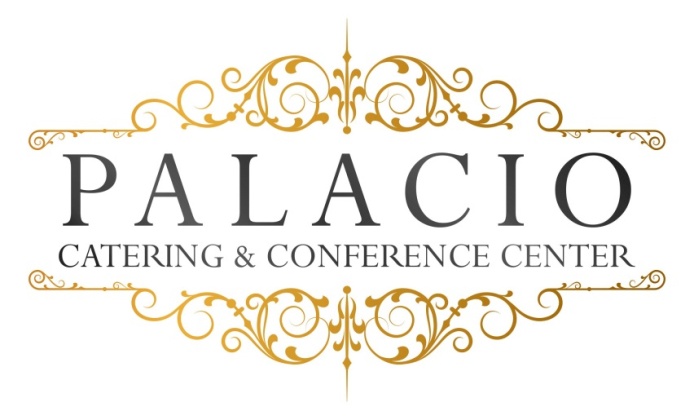 Starter Wedding PackagePlease call for Cost per person 5 hour basic bar package Domestic bottled beer, wine, basic call drinksCocktail Hour with choice of SixHot – pigs in a blanket . pizza bites . mini quiche . mini spring rolls .fried ravioli . Swedish meatballsCold – tomato bruschetta with basil & balsamic glazeMozzarella & tomato skewers . smoked salmon crostini with dill creamProsciutto & melon . sliced cucumber with grilled vegetables & tzatziki sauceSalad Course: (Choose one)Salad: House Salad -- Traditional mixed greens with tomatoes, cucumbers with a balsamic vinaigretteClassic Caesar Salad – Fresh Romaine lettuce with seasoned croutons and Parmesan cheese in our House Caesar dressingEntrée ChoiceBeef: Roast beef  –  with pan GravyRoasted Sliced Sirloin Steak –  Wild Mushrooms with shallot demi glaceChicken: (choose one)Picatta - Breast of chicken sautéed with capers, white wine, fresh parsley and sweet cream butter.Francaise – Egg-battered and pan-fried breast of chicken with fresh chopped parsley, lemon, white wine, and finished with sweet cream butter.Fish: (choose one)Salmon  – Baked and served with a Dijon mustard sauce sauce Stuffed Sole – Filet of Sole stuffed spinach and sundried tomatoesVegetarian – Gluten Free Options AvailableOur chef will select an appropriate vegetable and starch to accompany your                entrée selections.All entrees served with warm rolls and butter.Dessert Viennese Platter for each Table (consisting of Brownies, cookies, petit fours)Coffee and Tea includedSoda, Iced Tea, Lemonade Included
All ingredients sourced from local Hudson Valley providers.